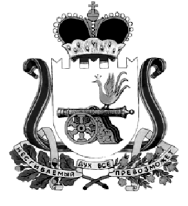 АДМИНИСТРАЦИЯ МУНИЦИПАЛЬНОГО ОБРАЗОВАНИЯ«КАРДЫМОВСКИЙ  РАЙОН» СМОЛЕНСКОЙ ОБЛАСТИ П О С Т А Н О В Л Е Н И Еот 03.07.2019 № 00448Администрация муниципального образования «Кардымовский район» Смоленской областипостановляет:Внести следующие изменения в приложение к постановлению Администрации муниципального образования «Кардымовский район» Смоленской области от 10.12.2014 № 00848  «Приоритетные направления демографического развития муниципального образования «Кардымовский район» Смоленской области» (в ред. от 30.12.2016 №00773, от 10.01.2017 №00018, от 21.06.2017 №00400, от 07.02.2019 №00063):В приложении к муниципальной Программе «Перечень программных мероприятий»:в Задаче 3 «Формирование здорового образа жизни у жителей района»: - пункт 6 читать в следующей редакции:- графу «итого» читать в следующей редакции:Графу «всего по программе»  читать в следующей редакции:2. Настоящее постановление опубликовать на официальном сайте Администрации муниципального образования «Кардымовский район» Смоленской области в сети «Интернет».3. Контроль исполнения настоящего постановления возложить на заместителя Главы муниципального образования «Кардымовский район» Смоленской области Н.В. Игнатенкову.4. Настоящее постановление вступает в силу со дня его подписания.О внесении изменений в приложение к постановлению Администрации муниципального образования «Кардымовский район» Смоленской области от 10.12.2014 № 008486Укрепление здоровья детей, подростков и молодежи за счет увеличения охвата занятиями физической культурой и спортом, мероприятиями, направленными на профилактику травматизма и отравлений, курения, алкоголизма и наркомании, охрану репродуктивного здоровья, организацию досуга детей, подростков, молодежи  2015-2021 годыОтдел культуры,Отдел образования405777077Районный бюджетИтого:в том числе:средства районного бюджета2142142323333333333333262633333333Всего по программе:в том числе:31431405050435050средства районного бюджета31431405050435050Глава муниципального образования «Кардымовский район» Смоленской областиП.П. Никитенков